Viernes08de abrilTercero de PrimariaMatemáticasContemos paquetesAprendizaje esperado: resolución de problemas de división (reparto y agrupamiento) mediante diversos procedimientos, en particular, el recurso de la multiplicación.Énfasis: resuelve problemas de agrupamiento (divisiones de un número de dos cifras entre un número de una cifra con y sin residuo) mediante diversos procedimientos.¿Qué vamos a aprender?Aprenderás a resolver problemas de división mediante diversos procedimientos, en particular, el recurso de la multiplicación.¿Qué hacemos?En la sesión de hoy vas a contar paquetes, comenzaras haciendo un juego.En una cajita cada quien con dieciocho canicas tienes que acomodar esas canicas en estas 3 bolsitas.La única regla que vamos a tener es: DEBE QUEDAR EL MISMO NÚMERO DE CANICAS EN CADA UNA DE LAS BOLSAS. Entonces hay que acomodar las 18 canicas que tenemos cada quien en las tres bolsas y debe haber el mismo número de canicas en cada bolsita.A cada una de las bolsitas le puedes poner seis canicas y así me asegurarte de que a cada bolsa tenga el mismo número de canicas.Esto que acabas de realizar se parece mucho a los ejercicios que están nuestro libro de Desafíos matemáticos pagina 101 ¿Qué te parece si vamos a ver qué dice el desafío?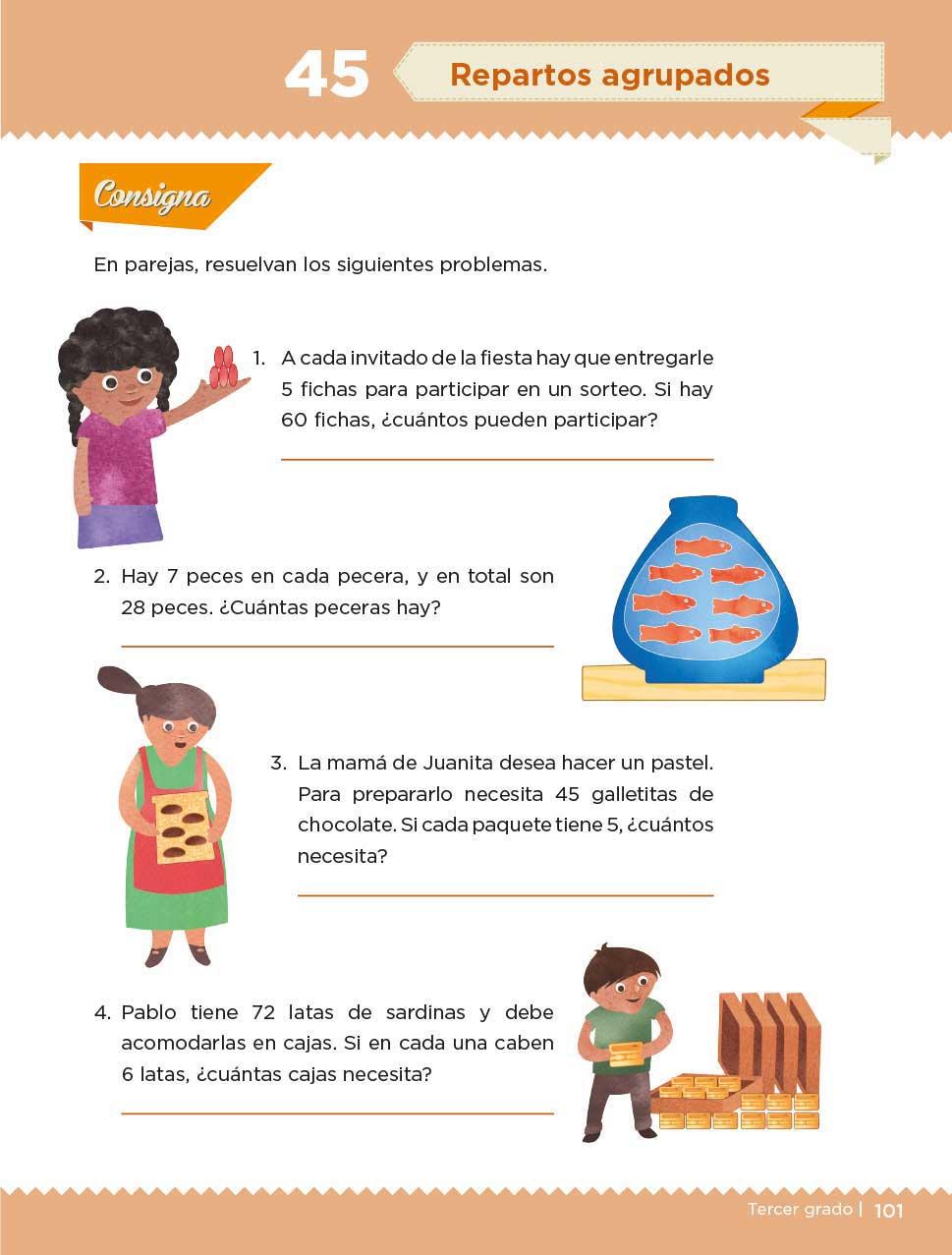 Aquí ya no son canicas, pero nos dicen que a cada invitado e invitada de la fiesta hay que entregarle 5 fichas para participar en un sorteo. La pregunta es: Si hay 60 fichas, ¿Cuántos y cuántas pueden participar?Pues lo que vamos a hacer para ayudarle a los y las de la fiesta será hacer paquetitos de 5 fichas para cada invitado y cada invitada y al final contamos cuántos paquetes tenemos y el número de paquetes será igual al número de niños y niñas que podrán participar en el sorteo.Así es, entonces si cada paquete le toca a un niño o niña, la respuesta a la pregunta sería que 12 niños y niñas podrán participar en el sorteo.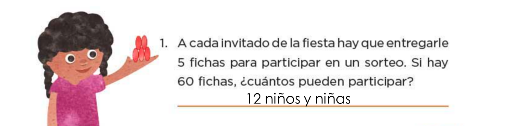 Veamos, aquí decidimos desde el principio armar los paquetes con 5 hasta terminar los 60, entonces tú armaste 6 paquetitos y yo otros 6.5 + 5 + 5 + 5 + 5 + 5              6 paquetitos de 55 + 5 + 5 + 5 + 5 + 5              6 paquetitos de 512 paquetitos de 5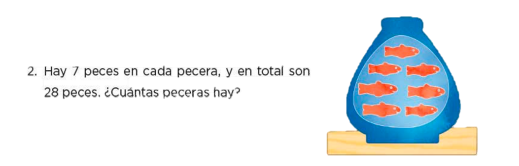 Continuando con el siguiente ejercicio. dice: Hay siete peces en cada pecera y en total son 28 peces, ¿Cuántas peceras hay? Entonces ahora lo que debemos hacer es contar cuántas peceras con 7 peces cada una tenemos en total 4 peceras.1 + 1 + 1 + 1 + 1 + 1 + 1 = 71 + 1 + 1 + 1 + 1 + 1 + 1 = 71 + 1 + 1 + 1 + 1 + 1 + 1 = 71 + 1 + 1 + 1 + 1 + 1 + 1 = 7Y logramos tener 4 peceras con 7 peces cada una.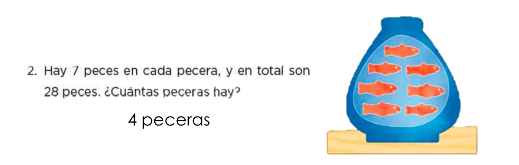 Cuando empezamos la clase jugamos a meter 18 canicas en 3 bolsitas.Tendremos la misma regla, en todas las bolsas debe haber el mismo número de canicas, pero ahora tendrás nueve bolsas.Si son 18 canicas y 9 bolsas seguro puedo colocar 2 canicas en cada bolsa, así todas tendrán la misma cantidad sin que sobren canicas.2 + 2 + 2 + 2 + 2 + 2 + 2 + 2 + 29 bolsitas con 2 canicas cada una.Continua con los ejercicios del libro.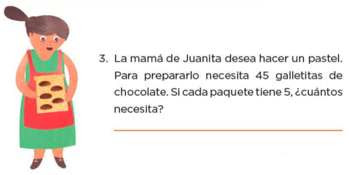 Aquí podemos notar que nos están pidiendo paquetitos de cinco galletitas de chocolate.Podemos ir contando de paquete en paquete hasta llegar a 45, como hicimos con los peces.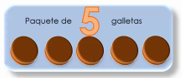 Contaremos de 5 en 5 hasta que lleguemos al 45 y después veremos cuántas veces fueron las que contamos el número 5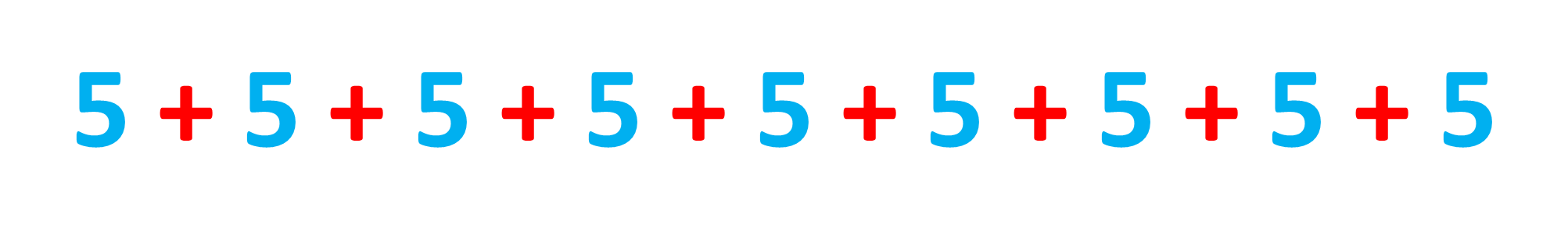 ¡Cuarenta y cinco! La cantidad de paquetitos que utilizará la mamá de Juanita y por lo tanto nuestra respuesta nos queda de esta forma5 + 5 + 5 + 5 + 5 + 5 + 5 + 5 + 5 = 459 veces 5 = 45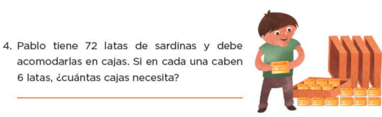 Eso significa que vamos a repartir 72 latas en cajas y sólo caben 6 en cada caja.Fue muy sencillo y a la vez muy interesante porque descubrimos varias formas o estrategias para repartir.Descubriste varios caminos posibles para llegar a los resultados deseados, me alegro de que te haya resultado interesante. Podemos hacer los repartos de uno en uno, por bloques para ir sumando o hasta restando, lo importante es encontrar la forma que más se nos facilite.Si te es posible consulta otros libros y comenta el tema de hoy con tu familia. ¡Buen trabajo!Gracias por tu esfuerzo.Para saber más:Lecturahttps://www.conaliteg.sep.gob.mx/primaria.html72 – 6 = 66    1 vez66 – 6 = 602 veces60 – 6 = 543 veces54 – 6 = 484 veces48 – 6 = 425 veces42 – 6 = 366 veces36 – 6 = 307 veces30 – 6 = 248 veces24 – 6 = 189 veces18 – 6 = 1210 veces12 – 6 = 611 veces6 – 6 = 012 veces